「笠間てくてく栗図鑑２０２４秋」掲載記入シートお手数をおかけしますが、裏面の記入例をご参照の上、ご記入くださいますようお願いいたします。　※昨年度の掲載内容から変更がない場合は、「昨年同様」とご記入ください。掲載商品について、該当する項目について□チェックマークを付けてください。          「笠間てくてく栗図鑑２０２４秋」掲載記入シートお手数をおかけしますが、裏面の記入例をご参照の上、ご記入くださいますようお願いいたします。　※昨年度の掲載内容から変更がない場合は、「昨年同様」とご記入ください。掲載商品について、該当する項目について□チェックマークを付けてください。店　舗　情　報店　舗　情　報店　舗　情　報店　舗　情　報店 舗 名T E L　　　　　（　　　　）店 舗 名F A X　　　　　（　　　　）住　所〒〒〒Ｕ Ｒ ＬMail定 休 日営業時間掲　載　商　品
（笠間の栗を使用した商品であること）掲　載　商　品
（笠間の栗を使用した商品であること）掲　載　商　品
（笠間の栗を使用した商品であること）掲　載　商　品
（笠間の栗を使用した商品であること）商 品 名
紹 介 文販売時期商品価格 円（税込）商　品　情　報商　品　写　真写　真　サ　イ　ズ店　舗　情　報店　舗　情　報店　舗　情　報店　舗　情　報店 舗 名〇〇栗園T E L　0296（　77　）1101店 舗 名〇〇栗園F A X　0296（　77　）1146住　所〒309-1792茨城県笠間市中央3-2-1〒309-1792茨城県笠間市中央3-2-1〒309-1792茨城県笠間市中央3-2-1Ｕ Ｒ Ｌhttp://www.city.kasama.lg.jpMailkasamakurifp@city.kasama.lg.jp定 休 日月曜日（祝日の場合は翌日）営業時間9:00~17:00掲　載　商　品
（笠間の栗を使用した商品であること）掲　載　商　品
（笠間の栗を使用した商品であること）掲　載　商　品
（笠間の栗を使用した商品であること）掲　載　商　品
（笠間の栗を使用した商品であること）商 品 名笠間の栗甘納豆笠間の栗甘納豆笠間の栗甘納豆
紹 介 文自家生産の新鮮な栗を使用して、栗の美味しさを十分に味わえるよう丁寧につくりました。自家生産の新鮮な栗を使用して、栗の美味しさを十分に味わえるよう丁寧につくりました。自家生産の新鮮な栗を使用して、栗の美味しさを十分に味わえるよう丁寧につくりました。販売時期10月中旬～12月商品価格円（税込）商　品　情　報商　品　写　真写　真　サ　イ　ズ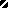 